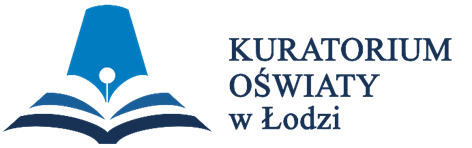 WOJEWÓDZKI KONKURS PRZEDMIOTOWY 
Z JĘZYKA HISZPAŃSKIEGO    organizowany przez Łódzkiego Kuratora Oświaty                     
dla uczniów szkół podstawowych w roku szkolnym 2022/2023TEST –  ETAP WOJEWÓDZKINa wypełnienie testu masz 120 min.Arkusz liczy 17 stron i zawiera 13 części, które składają się w sumie ze 100 zadań, w tym brudnopis.Przed rozpoczęciem pracy sprawdź, czy Twój arkusz jest kompletny. Jeżeli zauważysz usterki, zgłoś je Komisji Konkursowej.Zadania czytaj uważnie i ze zrozumieniem.Odpowiedzi wpisuj długopisem bądź piórem, kolorem czarnym lub niebieskim. Dbaj o czytelność pisma i precyzję odpowiedzi.W zadaniach zamkniętych zaznacz prawidłową odpowiedź, wstawiając znak X na literce odpowiadającej poprawnej odpowiedzi (a), (b) lub (c).Jeżeli się pomylisz, błędne zaznaczenie otocz kółkiem i zaznacz znakiem X inną literkę, która odpowiada poprawnej odpowiedzi.Oceniane będą tylko te odpowiedzi, które umieścisz w miejscu do tego przeznaczonym.Na końcu każdej z części podana jest maksymalna liczba punktów możliwa do uzyskania za prawidłową odpowiedź na każde z zadań. Pracuj samodzielnie. Postaraj się udzielić odpowiedzi na wszystkie pytania.Nie używaj korektora. Jeśli pomylisz się w zadaniach otwartych, przekreśl błędną odpowiedź 
i wpisz poprawną.Korzystaj tylko z przyborów i materiałów określonych w regulaminie konkursu.            PowodzeniaMaksymalna liczba punktów - 100Liczba uzyskanych punktów - …..Imię i nazwisko ucznia: …………………………………………..……………                                                          wypełnia Komisja Konkursowa po zakończeniu sprawdzenia pracPodpisy członków komisji sprawdzających prace:…………………………………………………..      ……………….……………              (imię i nazwisko)                                             (podpis)…………………………………………………..      ……………….……………              (imię i nazwisko)                                             (podpis)Część 1. Zaznacz krzyżykiem poprawną odpowiedź. Jeśli się pomylisz, otocz błędną odpowiedź kółkiem i zaznacz poprawną krzyżykiem. Za każdą poprawną odpowiedź otrzymasz 1 punkt.Zadanie 1.1. La película que hemos visto hoy ______ muy aburrida. No ______ nada bien.es, está                                 b)  está, es                                   c)  es, esZadanie 1.2. Ayer ______ del colegio en coche, pero hoy ______ en bici.volví, he vuelto                     b)  volvió, he volvido                    c)  volvió, he vueltoZadanie 1.3. Vamos al supermercado ______ comprar los ingredientes ______ el pastel.de, por                                 b)  en, por                                 c)  para, paraZadanie 1.4. Anoche Juan le ______ un mensaje a su tía.escribí                                   b)  escribió                                   c)  escribimosZadanie 1.5. El Retiro es un parque madrileño ______ paseamos siempre que estamos en Madrid.al que                                     b)  por el que                              c)  del queZadanie 1.6. Juan ayuda a todo el mundo y apoya a sus amigos. Tiene un ______ corazón.buen                                        b)  grande                                   c)  buenoZadanie 1.7. Hace un mes Antonio y yo ______ a Shakira.conocemos                            b) conocimos                              c) conoceremosZadanie 1.8. A: ¿ ______ no contestas mis llamadas?                       B: ______ estoy ocupado.Por qué, Porqué                    b)  Porqué, Por que                    c)  Por qué, PorqueZadanie 1.9. A: ¿ ______ de las dos prefieres: la roja o la verde?                      B: La roja.Cuál                                        b) Qué                                         c) CómoZadanie 1.10. Dentro de dos semanas Ana ______ Sevilla.visitó                                      b)  visitará                                    c)  ha visitadoZadanie 1.11. Mañana tú ______ en el mar. Pronostican un tiempo estupendo.vas a bañarse                          b)  va a bañarte                           c)  vas a bañarteZadanie 1.12. Vamos ______ fiesta una vez a la semana para desconectar.en                                            b)  de                                           c)  aZadanie 1.13. Anoche Ana y yo ______ en un restaurante para ______.nos quedamos, comimos   quedamos, comer       nos quedamos, comemosZadanie 1.14. Maribel ______ Isabel van a viajar a España en enero.y                                               b)  e                                            c)  sinZadanie 1.15. Juan, ¡ ______ la mesa! Enseguida vienen los invitados.pon                                          b)  pone                                       c)  pongasSuma punktów za poprawne odpowiedzi na zadania z tej części ……………….../15 pkt.      (liczba uzyskanych punktów / maksymalna liczba punktów)Część 2. Wpisz w luki rzeczownik lub przymiotnik utworzony od słowa podanego w nawiasie tak, aby stworzyć zdanie poprawne z punktu widzenia gramatycznego, leksykalnego i ortograficznego. Pamiętaj o pełnej poprawności wpisanych przez siebie słów. Za każdą poprawną odpowiedź otrzymasz 1 punkt.Zadanie 2.1. Me encanta hacer deporte. Sobre todo, me gusta la natación, por eso voy a la piscina _________________ (municipio) muy a menudo.Zadanie 2.2. El paciente debe guardar _________________ (reposar) para recuperarse más rápido.Zadanie 2.3. Una de las canciones más _________________ (éxito) de David Bisbal es Ave María.Suma punktów za poprawne odpowiedzi na zadania z tej części ……………….../3 pkt.      (liczba uzyskanych punktów / maksymalna liczba punktów)Część 3. Zaznacz krzyżykiem poprawną odpowiedź. Jeśli się pomylisz, otocz błędną odpowiedź kółkiem i zaznacz poprawną krzyżykiem. Za każdą poprawną odpowiedź otrzymasz 1 punkt.Zadanie 3.1. Juan tiene que analizar ______ temas para el examen de mañana.a) quinientas                                b) quinientos                               c) cientoZadanie 3.2. A diferencia de Polonia, en muchas casas españolas la leche ______ en el microondas. ¿Lo sabías?a) caliente                                     b) calienta                                    c) se calientaZadanie 3.3. Últimamente Julia está ______: se le olvidan cosas y le es difícil concentrarse.a) distraída                                    b) atenta                                       c) sorprendidaZadanie 3.4. El oso, el zorro y el lobo son animales ______.a) domésticos                                b) salvajes                                   c) acuáticosZadanie 3.5. ¿Por qué no has llegado aún a la estación? El tren sale del ______ número 3 dentro de 10 minutos.a) vía                                              b) aparcamiento                          c) andénZadanie 3.6. Marta tiene muchos vestidos ______. Le gusta vestir de forma elegante.a) rojo claro                                    b) rojos claros                              c) roja claraZadanie 3.7. Me encantan los embutidos. Sobre todo, ______.a) la leche desnatada                     b) el pan tostado                          c) el jamón yorkZadanie 3.8. Juan ______ cómo reparar el ordenador. Es que es informático.a) puede                                         b) prefiere                                      c) sabeZadanie 3.9. Aries, Tauro y Géminis son tres de los ______ del zodiaco.a) signos                                         b) señales                                      c) huellasZadanie 3.10. El 24 de diciembre es ______ tanto en España como en Polonia.a) Nochevieja                                 b) Nochebuena                             c) NochecitaZadanie 3.11. Ana sonríe mucho cuando Juan está cerca. Además, cuando lo ve, se pone roja como un tomate. Se nota que le gusta mucho, está ______.a) enojada                                     b) aburrida                                     c) enamoradaZadanie 3.12. Para preparar una tortilla de patatas, hay que ______ los huevos.a) batir                                          b) triturar                                       c) cortarZadanie 3.13. Me encantan las legumbres, sobre todo ______.a) los huevos                                 b) la ternera                                  c) los garbanzosZadanie 3.14. Un dulce español, típico de la Navidad, es ______.a) la torrija                                    b) el turrón                                c) la crema catalanaZadanie 3.15. A: Te llamo para contarte lo que me ha pasado hoy.                        B: Lo siento, tengo que ______ porque me queda muy poca batería.a) comunicar                                  b) colgar                                         c) descolgarSuma punktów za poprawne odpowiedzi na zadania z tej części ……………….../15 pkt.      (liczba uzyskanych punktów / maksymalna liczba punktów)Część 4. Zastąp pogrubione i podkreślone w zdaniu słowo jego synonimem. W tym celu zaznacz poprawną odpowiedź krzyżykiem. Jeśli się pomylisz, otocz błędną odpowiedź kółkiem i zaznacz poprawną krzyżykiem. Za każdą poprawną odpowiedź otrzymasz 1 punkt.Zadanie 4.1. Odio las verduras. ¿Y tú?a) Me encantan                             b) Detesto                                  c) AdoroZadanie 4.2. ¿Qué me pongo hoy? Creo que esta camiseta es muy bonita. a) me quito                                     b) cambio                                  c) vistoZadanie 4.3. Normalmente me levanto muy tarde los fines de semana.a) Puedo levantarme                      b) Suelo levantarme                 c) Debo levantarmeZadanie 4.4. Voy a pie al centro comercial. ¿Me acompañas?a) andando                                    b) a caballo                               c) a dedoZadanie 4.5. Francisco no hace nada, es muy vago.a) intranquilo                                  b) perezoso                               c) estudiosoZadanie 4.6. Creo que hacer deporte es bueno para la salud.a) Según yo,                                  b) Recomiendo                      c) Es desaconsejableZadanie 4.7. Lewandowski coge el balón y se lo pasa a su compañero.a) el campo                                    b) el globo                                  c) la pelotaZadanie 4.8. Es difícil entender a algunos hispanohablantes, porque hablan rápido.a) escuchar                                    b) comprender                            c) encontrarZadanie 4.9. En la fiesta de ayer lo pasé bien.a) lloré                                            b) me divertí                                c) subíZadanie 4.10. Me retrasaré, entraré en el aula después de que comience la clase.a) llegaré bien                                b) llegaré a tiempo                      c) llegaré tardeSuma punktów za poprawne odpowiedzi na zadania z tej części ……………….../10 pkt.      (liczba uzyskanych punktów / maksymalna liczba punktów)Część 5. Wpisz w sekcji „La palabra que falta” brakujące słowo, które pasuje do obu zdań. Pamiętaj, że musisz wpisać tylko jedno słowo. Zwróć uwagę na pełną poprawność gramatyczną i leksykalną. Za każde poprawnie wpisane słowo otrzymasz 1 punkt.5.1a. A mi prima le gusta jugar con las ______. Su favorita lleva un vestido azul.5.1b. Todos tenemos dos______. Están entre el antebrazo y la palma de la mano. Zadanie 5.1. La palabra que falta es______________________________.5.2a. El año que ______ pasaré las vacaciones en España.5.2b. Juan ______ a verme todos los fines de semana.Zadanie 5.2. La palabra que falta es______________________________.5.3a. Suelo comprar un billete______, es decir, de un solo viaje.5.3b. Este ejercicio es muy______, no causa ninguna dificultad.Zadanie 5.3. La palabra que falta es______________________________.5.4a. Para planchar la ropa utilizo una ______.5.4b. Me encanta el pescado a la ______. Además, es muy sano.Zadanie 5.4. La palabra que falta es______________________________.5.5a. Tú siempre ______ las palabras nuevas que explica el profesor. ¡Eres un estudiante muy aplicado!5.5b. Hoy vamos al cine. ¿Te ______?Zadanie 5.5. La palabra que falta es______________________________.5.6a. Mañana hará mal ______. Estará lloviendo todo el día.5.6b. Espero que lleguemos a ______ a la reunión de hoy.Zadanie 5.6. La palabra que falta es______________________________.Suma punktów za poprawne odpowiedzi na zadania z tej części ……………….../6 pkt                                                                                                                                                                                  (liczba uzyskanych punktów / maksymalna liczba punktów)Część 6. Zaznacz krzyżykiem poprawną odpowiedź. Jeśli się pomylisz, otocz błędną odpowiedź kółkiem i zaznacz krzyżykiem poprawną odpowiedź. Za każdą poprawną odpowiedź otrzymasz 1 punkt.Las ventajas de viajar en aviónCuando pensamos (6.1.)______ viajar en avión, nos vienen a la cabeza unas largas esperas en (6.2.)______. Sin embargo, este medio de transporte es perfecto para los viajeros que quieren (6.3.)______ el mundo. Por eso, a continuación te damos algunas (6.4.)______ para animarte a comprar un billete de avión.Primero, ir en avión es fácil y accesible. Desde casa podemos (6.5.)______ el control de nuestras vacaciones y ver destinos, aerolíneas y precios. Además, es una opción segura, porque es más probable (6.6.)______ un accidente en coche que en avión. Otra ventaja es que el avión es rápido. Podemos tener la sensación de que se espera mucho en el aeropuerto. Pero imagínate que tienes que viajar a Nueva York en barco (6.7.)______ España. En ese caso, seguro que no te gustaría cambiar un vuelo de unas 7 horas por un viaje de más de 10 días en barco.Por último, el avión no es un transporte caro. Las compañías low cost como Ryanair han facilitado los viajes en avión. Hoy (6.8.)______ día, podemos encontrar un billete de avión a un (6.9.)______ barato, incluso a (6.10.) ______ este puede resultar más barato que un billete de tren.                    https://www.20minutos.es/noticia/3643724/0/ventajas-e-inconvenientes-de-viajar-en-avion/Zadanie 6.1. a) en                                    b) de                                  c) porZadanie 6.2. a) la estación                       b) el aeropuerto                 c) la dársenaZadanie 6.3. a) abandonar                       b) estar                              c) conocerZadanie 6.4. a) motivos                            b) razones                         c) convenientesZadanie 6.5. a) tomar                               b) perder                            c) quitarZadanie 6.6. a) hacer                               b) sufrir                               c) estarZadanie 6.7. a) desde                              b) en                                   c) segúnZadanie 6.8. a) en                                    b) de                                   c) aZadanie 6.9. a) suma                               b) precio                              c) salarioZadanie 6.10. a) vez                                b) veces                               c) muchosSuma punktów za poprawne odpowiedzi na zadania z tej części ……………….../10 pkt.          (liczba uzyskanych punktów / maksymalna liczba punktów)Część 7. Przeczytaj uważnie poniższy tekst. Następnie zaznacz krzyżykiem, czy zdania umieszczone w zadaniach od 6.1. do 6.5. są prawdziwe czy fałszywe, zgodnie z treścią tekstu. Jeśli się pomylisz, otocz błędną odpowiedź kółkiem i zaznacz krzyżykiem poprawną odpowiedź. Za każdą poprawną odpowiedź otrzymasz 1 punkt.¿Por qué cuidar el planeta es cosa de todos?Hasta no hace mucho, el concepto de la protección del medio ambiente preocupaba a una mínima parte de la sociedad. Afortunadamente, hoy se ponen de moda unos nuevos hábitos para cuidar el planeta de forma responsable. Algunos de ellos son reciclar la basura o luchar contra la contaminación acústica en las grandes ciudades.Estos nuevos comportamientos son necesarios porque nuestro planeta cada vez se deteriora más. Por ejemplo, se estima que alrededor de un millón de especies animales y vegetales (el 25% de todas las que existen), están en peligro de extinción. Por otro lado, la contaminación por plásticos, que ha subido notablemente desde 1980, supone otro grave problema. Por todo esto, es importante concienciar y formar a las generaciones futuras lo antes posible. La educación en colegios e institutos resulta clave para informar a los niños y adolescentes sobre qué retos les esperan. También el sistema universitario se está adaptando a esta nueva situación, con una oferta de más de cien carreras relacionadas con el cuidado del medioambiente.Resumiendo, el medio  ambiente está expuesto a graves riesgos, aunque algunos no lo quieran ver. Necesitamos vivir en un planeta ordenado para dejarlo en buen estado a las siguientes generaciones. Para eso, debemos cambiar de modelo.https://elpais.com/sociedad/generacion-futura/2021-10-25/por-que-cuidar-el-planeta-es-cosa-de-todos-y-no-solo-de-los-ecologistas.htmlSuma punktów za poprawne odpowiedzi na zadania z tej części ……………….../5 pkt.      (liczba uzyskanych punktów / maksymalna liczba punktów)Część 8. Przeczytaj uważnie poniższy tekst. Odpowiedz na pytania, zaznaczając krzyżykiem odpowiedź zgodną z treścią tekstu. Jeśli się pomylisz, otocz błędną odpowiedź kółkiem i zaznacz poprawną krzyżykiem. Za udzielenie poprawnej odpowiedzi otrzymasz 1 punkt.¿Qué convierte a Rosalía en un fenómeno musical y social del siglo XXI?Rosalía conquista al mundo de la música. La cantante española ha demostrado que tiene todo lo necesario para poder llamarla un fenómeno. Hablar de Rosalía es hacer referencia tanto a una persona como a un estilo. Entonces, ¿cómo es el estilo musical de Rosalía? Mezclando la música tradicional española con géneros como el hip-hop, el pop, el trap y la música electrónica, crea un nuevo sonido dentro de la música experimental.En 2008, con 15 años, es rechazada en el escenario de Tú sí que vales, un programa de televisión. Sin embargo, la joven no se da por vencida. Unos años más tarde, después de recibir formación musical, saca el primer álbum, Malamente. A pesar de sus dificultades iniciales, hoy es ganadora de varios premios Grammy.Rosalía expresa la inspiración flamenca a través de su vestimenta. Los conjuntos más icónicos de la cantante se inspiran en los trajes típicos de una bailaora flamenca. https://www.vogue.mx/estilo-de-vida/articulo/rosalia-cantante-biografiaZadanie 8.1. ¿Qué estilo musical representa Rosalía?La música tradicional española, sobre todo, el flamenco.Una fusión de diferentes estilos.La música hip-hop.Zadanie 8.2. ¿Qué le ocurrió a Rosalía cuando tenía quince años?Se presentó sin éxito en un concurso de televisión.Ganó un programa de televisión.Sacó su primer álbum.Zadanie 8.3. Rosalía…no tiene ninguna formación musical.ha obtenido algunos premios importantes.no quiere continuar con su carrera musical.Zadanie 8.4. La ropa de Rosalía…es muy moderna e innovadora.hace referencia al estilo hip-hop.se inspira en uno de los bailes típicos de España.Suma punktów za poprawne odpowiedzi na zadania z tej części ……………….../4 pkt.   (liczba uzyskanych punktów / maksymalna liczba punktów)Część 9. Wpisz w luki słowo, tłumacząc je z języka polskiego na język hiszpański tak, aby pasowało do reszty zdania z punktu widzenia gramatycznego, leksykalnego i ortograficznego. Pamiętaj o pełnej poprawności wpisanych przez siebie słów. Za każdą poprawną odpowiedź otrzymasz 1 punkt.Tacones lejanosRebeca (Zadanie 9.1.)_____________ (czeka) en el aeropuerto a su madre, Becky, tras quince años sin contacto. Becky vuelve a Madrid y, camino a casa, su hija le dice que se ha casado con Manuel. Tras el reencuentro, (Zadanie 9.2.) _____________ (niewygodny) para ambas, acuden al espectáculo de un artista que interpreta las (Zadanie 9.3.) _____________ (piosenki)  de Becky. Un mes después, Manuel es encontrado muerto en su chalet. La madre y la hija son las principales (Zadanie 9.4.)  _____________ (podejrzane).           https://www.madrimasd.org/blogs/imagen_cine_comunicacion_audiovisual/2013/05/15/126233Todo sobre mi madreManuela es madre soltera de un (Zadanie 9.5.) _____________ (nastolatek) que muere atropellado el día en el que (Zadanie 9.6.) _____________ (kończy) 17 años. En ese momento, ella inicia la búsqueda del (Zadanie 9.7.) _____________ (ojciec) de Esteban, en Barcelona, para contarle lo ocurrido.              https://cinele.weebly.com/todo-sobre-mi-madre.htmlVolverDos hermanas echan de menos a su madre, muerta en un (Zadanie 9.8.) _____________ (pożar). Raimunda vive en Madrid. Está casada con un obrero y tiene una hija adolescente. Su hermana, Sole, trabaja como (Zadanie 9.9.) _____________ (fryzjerka). Un día, la madre se presenta en casa de Sole y, después, en la de Raimunda.                                                                                   https://www.filmaffinity.com/es/film428723.htmlLos abrazos rotosMateo Blanco es un director de cine que sufre un (Zadanie 9.10.) _____________ (wypadek) de coche. A partir de ese momento, Mateo usa el pseudónimo Harry Caine para sus trabajos. Judit, su anterior directora de producción, y Diego, su hijo, (Zadanie 9.11.)___________ (pomagają) a Mateo con los guiones. La historia gira alrededor del poder y el complejo de culpa entre los personajes.        https://www.lahiguera.net/cinemania/pelicula/3778/sinopsis.phpSuma punktów za poprawne odpowiedzi na zadania z tej części ………….../11 pkt.   (liczba uzyskanych punktów / maksymalna liczba punktów)Część 10. Wpisz w luki literę odpowiadającą tytułowi fragmentu, który znajduje się pod luką. Jeden fragment jest podany dodatkowo i nie pasuje do żadnej luki. Za każdą poprawną odpowiedź otrzymasz 1 punkt.Los mejores consejos para llevar una vida sanaAhora más que nunca debemos tener unos hábitos sanos para prevenir las enfermedades. Aquí van unas recomendaciones que te ayudarán a mejorar tu vida: Zadanie 10.1. _____________________________________Te animamos a bailar y a divertirte con otras personas o, por el contrario, a pasar un rato agradable en soledad leyendo un buen libro o viendo una serie. Todo esto mejorará tu estado de ánimo.Zadanie 10.2. ______________________________________Evidentemente, es una de las grandes fuentes de vitamina C, lo que te permite evitar infecciones no deseadas. Es muy importante tomarlo para el desayuno.Zadanie 10.3. ______________________________________ No solo porque hay más probabilidades de sufrir obesidad, sino también porque previene enfermedades como la diabetes. Si quieres llevar una vida sana, evita consumir dulces en exceso.Zadanie 10.4. _______________________________________El ser humano encuentra la felicidad en otras personas. La amistad es una de las razones por las que estamos sanos y felices. Disfruta de tu tiempo con tu familia y seguro que vivirás muchos años más.Zadanie 10.5. ________________________________________La lectura también nos permite mantener la salud. No solo porque mejora nuestra capacidad cognitiva, sino también porque nos hace más felices. También es cierto que una buena novela permite relajarnos y es un buen entretenimiento.Zadanie 10.6. _________________________________________Es imprescindible para evitar los dolores de espalda y mantener unos huesos sanos y fuertes. Si llevamos un estilo de vida sedentario, este consejo es más necesario aún, ya que pasamos más tiempo de lo recomendable sentados.https://www.elconfidencial.com/alma-corazon-vida/2020-05-09/salud-25-consejos-vida-sana-cuarentena-habitos_2584871/Suma punktów za poprawne odpowiedzi na zadania z tej części ………….../6 pkt.   (liczba uzyskanych punktów / maksymalna liczba punktów)Część 11. Zaznacz krzyżykiem poprawną odpowiedź. Jeśli się pomylisz, otocz błędną odpowiedź kółkiem i zaznacz poprawną krzyżykiem. Za każdą poprawną odpowiedź otrzymasz 1 punkt.Zadanie 11.1. Z której wspólnoty autonomicznej Hiszpanii wywodzi się kultura flamenco?Z GalicjiZ AndaluzjiZ KataloniiZadanie 11.2. Jak nazywa się najsłynniejszy gitarzysta flamenco urodzony w 1947 roku?Paco de LucíaCarlos SauraMiguel BoséZadanie 11.3. Czym są tzw. saetas?Pieśni religijne, charakterystyczne dla procesji Wielkiego TygodniaRadosne pieśni śpiewane w trakcie obchodów Bożego NarodzeniaTypowe instrumenty używane podczas koncertów flamencoZadanie 11.4. Jaką nazwę noszą różne style flamenco, np. bulerías lub alegrías?VillancicosPalosCastañuelasZadanie 11.5. Jak nazywają się specjalne miejsca przeznaczone na spektakle flamenco?DuendesPasosTablaosSuma punktów za poprawne odpowiedzi na zadania z tej części ……………….../5 pkt.   (liczba uzyskanych punktów / maksymalna liczba punktów)Część 12. Zaznacz krzyżykiem poprawną odpowiedź. Jeśli się pomylisz, otocz błędną odpowiedź kółkiem i zaznacz krzyżykiem poprawną odpowiedź. Za każdą poprawną odpowiedź otrzymasz 1 punkt.Kim jest Pedro Almodóvar?Hiszpański reżyser Pedro Almodóvar przyszedł na świat w (Zadanie 12.1.) _____________  roku w Calzada de Calatrava. Zaczął pracować już jako nastolatek, utrzymując się z prac dorywczych. W końcu jednak uśmiechnęło się do niego szczęście i dostał stały etat w (Zadanie 12.2.) _____________.  Jego pierwszy długometrażowy film ujrzał światło dzienne w 1980 roku. Był to (Zadanie 12.3.)_____________. Sukces był tak wielki, że zarobione pieniądze pozwoliły mu założyć wytwórnię filmową (Zadanie 12.4.)_____________.Almodóvar jest zdobywcą nagrody Oscar w kategorii najlepszy scenariusz oryginalny za film (Zadanie 12.5.)_____________. Jego film (Zadanie 12.6.) _____________ zdobył Oscara w kategorii najlepszy film nieanglojęzyczny. https://www.granice.pl/autor/pedro-almodovar/12545Zadanie 12.1. a) 1960                                                 b) 1940                                            c) 1949Zadanie 12.2. a) sklepie odzieżowym               b) firmie telekomunikacyjnej                     c) piekarniZadanie 12.3. a) Pepi, Luci, Bom i inne dziewczyny z dzielnicy       b) Volver                    c) JulietaZadanie 12.4. a) El Deseo                                    b) Warner Bros                                       c) Otro díaZadanie 12.5. a) Volver                                  b) Porozmawiaj z nią                    c) Przerwane objęciaZadanie 12.6. a) Wszystko o mojej matce              b) Zwiąż mnie!                       c) KikaSuma punktów za poprawne odpowiedzi na zadania z tej części ……………….../6 pkt.   (liczba uzyskanych punktów / maksymalna liczba punktów)Część 13. Przyporządkuj imiona i nazwiska aktorek grających w filmach z zadań od 13.1. do 13.4.,  wpisując w luki literę odpowiadającą poprawnej opcji. Pamiętaj, że chodzi o nazwiska aktorek odgrywających główne role, a nie o aktorki drugoplanowe. Jedna opcja jest podana dodatkowo i nie pasuje do żadnej luki. Za każdą poprawną odpowiedź otrzymasz 1 punkt.Zadanie 13.1. Zwiąż mnie _______________________________________Zadanie 13.2. Kika _______________________________________Zadanie 13.3. Ból i blask _______________________________________Zadanie 13.4. Prawo pożądania _______________________________________Suma punktów za poprawne odpowiedzi na zadania z tej części………….../4 pkt.      (liczba uzyskanych punktów / maksymalna liczba punktów)BRUDNOPISVerdaderoFalsoZadanie 7.1. Hace algunos años mucha gente se preocupaba por el medio ambiente.Zadanie 7.2. Es importante educar a los jóvenes sobre cómo cuidar del planeta.Zadanie 7.3. Un cuarto de la flora y fauna está en peligro de extinción.Zadanie 7.4. La contaminación acústica ha aumentado mucho últimamente.Zadanie 7.5. Tenemos que introducir cambios para preservar el planeta.AConsumir menos azúcarB Sentarse bien y derechoC Disfrutar de diferentes formas de ocioDSer más sociableEBeber caféFBeber zumo de naranjaGLeer másABCDECarmen MauraVictoria AbrilMarisa ParedesPenélope CruzVerónica Forqué